3. Маршруты движения организованных групп детейот СП «Детский сад «Светлячок».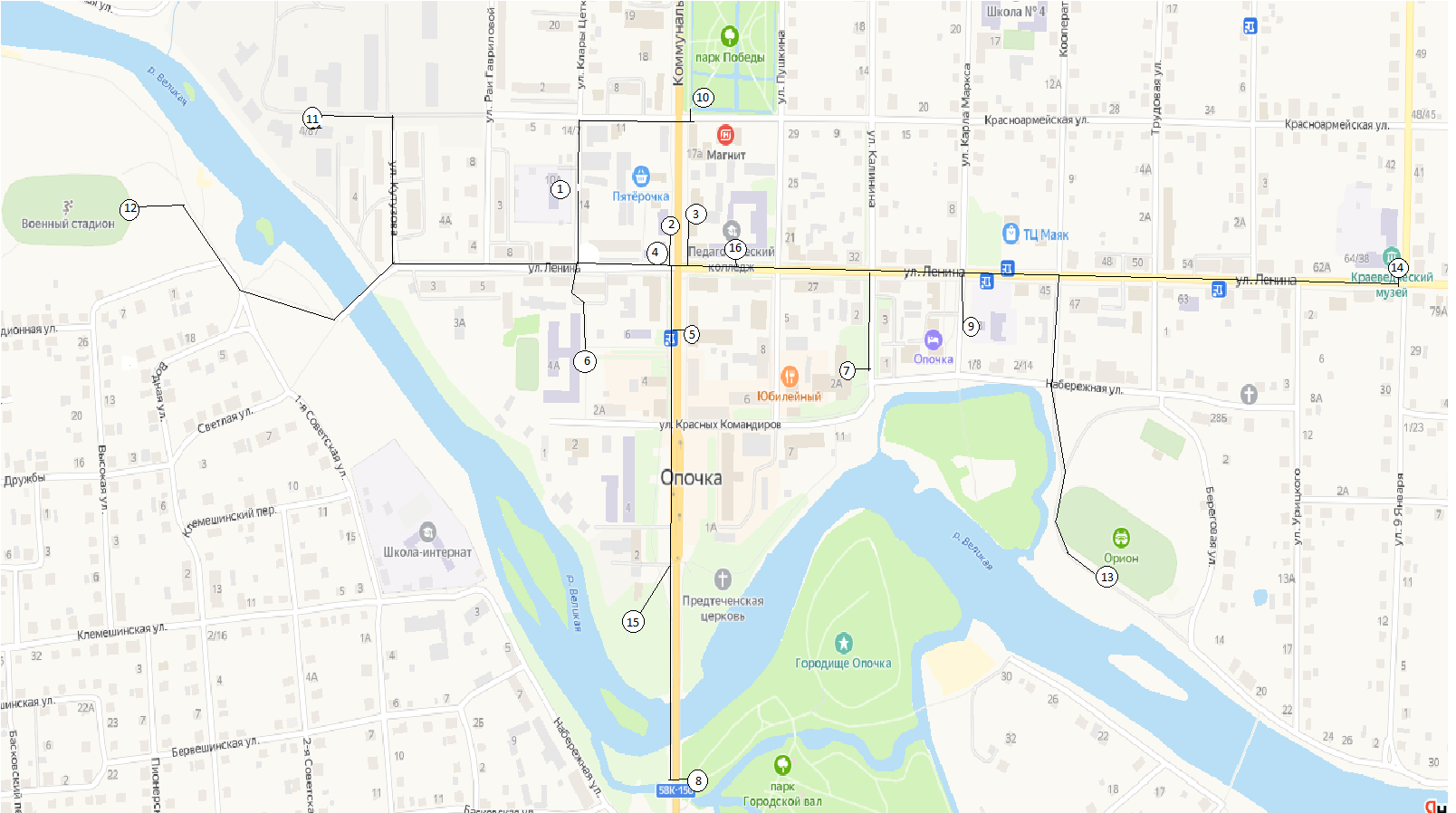 Условные обозначения:              - жилая застройка              - проезжая часть              - тротуар              - надземный пешеходный переход  -------   - направление безопасного движениягруппы детей  по маршруту Маршруты движения детей СП «Детский сад «Светлячок»№ 1. СП «Детский сад «Светлячок»№ 2. Библиотека им. А.С.Пушкина№ 3. Пожарная часть № 20.№ 4. СП «ДШИ»№ 5.  Почта № 6. СП «Гимназия им А.Д.Петрова» № 7. «МБУК «ОРЦК»№ 8. Парк Городской вал№ 9. СП «Детский сад «Улыбка»№ 10. Парк Победы№ 11. СП «ДООЦ»№ 12. Военный стадион№ 13. Городской стадион№ 14. Краеведческий музей№ 15. Аллея Славы№ 16. Индустриально-педагогический колледж